49 ЗАСЕДАНИЕ 6 СОЗЫВАРассмотрев протест прокурора Козловского района от 29 марта 2019 г. №03-02-2019 на решение Собрания депутатов Козловского района Чувашской Республики от 25.12.2013 №2/215, Собрание депутатов Козловского района Чувашской Республики  РЕШИЛО: Внести в решение Собрания депутатов Козловского района от 25 декабря 2013 г. №2/215 «Об утверждении положения о регулировании бюджетных правоотношений в Козловском районе Чувашской Республики» (далее - Решения) следующие изменения:	1.  Подпункт 2 пункта 2 статьи 4 положения о регулировании бюджетных правоотношений в Козловском районе Чувашской Республики, утвержденного пунктом 1 Решения изложить в следующей редакции:«2) суммы денежных взысканий (штрафов), предусмотренных статьями 116, 119.1, 119.2, пунктами 1 и 2 статьи 120, 125, 126, 126.1, 128, 129, 129.1, 129.4, 129.6, 132, 133, 134, 135, 135.1, 135.2 Налогового кодекса Российской Федерации по месту нахождения органа или должностного лица, принявшего решение о наложении денежного взыскания (штрафа), - по нормативу 50 процентов;»2. Настоящее решение вступает в силу со дня официального опубликования.Глава Козловского района Чувашской Республики								Ю.А. ПетровЧĂВАШ РЕСПУБЛИКИКУСЛАВККА РАЙОНĔ 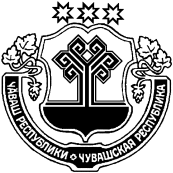 ЧУВАШСКАЯ РЕСПУБЛИКА КОЗЛОВСКИЙ РАЙОН КУСЛАВККА РАЙОНĔНДЕПУТАТСЕН ПУХВĔ ЙЫШĂНУ24.04.2019 Ç 7/266 №Куславкка хулиСОБРАНИЕ ДЕПУТАТОВ КОЗЛОВСКОГО РАЙОНА РЕШЕНИЕ24.04.2019 г. № 7/266город КозловкаО внесении изменений в решение Собрания депутатов Козловского района от 25.12.13 г. №2/215